Reading/Language Work:  Week of May 4th-May 8th.Math/Science/Social Studies Work:  Week of May 4th-8th READINGSPELLING/GRAMMARWritingEXTRA ACTIVITIESMComplete one Reading Plus or one Razz Kids and take the quiz and answer the questions.Log into Brainpop. Username: windsong  Password: brainpop Click on “English,” then “Grammar,” then “Nouns.” Watch the movie  and complete the graded quiz. At the end of the quiz click “Email your results” and send to me. djacobson@fisdk12.netAll Extra Activities are OPTIONAL for the week:TGo to EPIC ReadingClass Code: yec2015Listen to the story about Sea Turtles. Take the quiz.Send me your score for the story.Graded AssignmentGo on a bike ride or walk with your family. Try to check off all items on the Spring Scavenger Hunt.Reading Plus – 2 stories required, any more is optional; Spelling CityWGo to EPIC ReadingClass Code: yec2015Listen to the story about Corral Reefs. Take the quiz.Send me your score for the story.Graded AssignmentWrite Mrs. Guerra a letter and tell her what a great principal she has been.Sora – Access to thousands of online books App located in Clever: 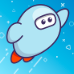 THComplete one Reading Plus or one Razz Kids and take the quiz and answer the questions..EdutypingFGo to EPIC ReadingClass Code: yec2015Listen to the story about Bats Sleeping Upside Down.Take the Quiz.Send me your scoreMake your mom a Mother’s Day Card.Mother’s Day is Sunday.MATHSCIENCESocial StudiesEXTRA ACTIVITIESMI will meet with you individually this week on Zoom.This week we will begin our unit on geometry. Watch this slide show on terms.Slide showMath Antics VideoGo to Stemscopes on Clever. It has the red rocket.Look at the Picture Vocab. Assigned to you.Watch the Content Connections Video on Changes in the Land.All Extra Activities are OPTIONAL for the week:Math:TListen to this song on parallel and perpendicular lines.Math SongThis sheet is just for practice.Practice SheetGo to Stemscoopes on Clever. It has the red rocket.Watch the Content Connections Video on Changes to the Coast.Go to Studies Weekly Week 15, listen to the the secton:“Austin Turns Against Mexico”And “Rebellion in Texas”You will listen to these sections again on Wednesday so that you remember what is happening.XtraMath Education Galaxy - work on earning your three starsGames- WThis is practice for angles.Practice SheetGo to Stemscopes on Clever. It has the red rocket.Listen to Science RockEarth ChangesGRADED ASSIGNMENT;Go to Studies Weekly Week 15, listen to the the secton:“Austin Turns Against Mexico”And “Rebellion in Texas”Write three sentences about what you learned.THGRADED ASSIGNMENT:Complete the practice. Print the worksheet or write your answers on notebook paper. Send me a picture.Graded AssignmentGRADED ASSIGNMENT:Go to Stemscopes on Clever. It has the red rocket.Take the Progess Monitor Quiz.Remember to Turn In.FMATH PRACTICE;Go to website: I Know ItClick Login, Click StudentClass code: danitaUsername: First initial/last initial student ID(ex:dj12345)*Password: student IDComplete the assigned practice